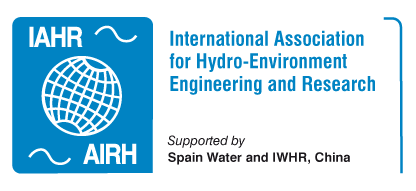 Proposal for Hosting IAHR Technical Committee/Working Group ConferencePlease complete this form as fully as possible Proposer(s) detailsShort description of the organisers and their past experience in conference organisation (500 words)Motivation for organizers (why you are doing this) and for the attendees (500 words)Short description of the conference venue, travel information and location amenities (1000 words)Potential sponsors and patrons:Organising committee and Programme committeePlace and specific venue for conferenceDetails about accommodation and transportConference features, possible networking events and technical visitsPlease fill the Conference Budget Calculator in the attached excel spreadsheetAnnex 1Requirements for Hosting IAHR Technical Committee/Working Group ConferenceFill the IAHR event information collector form before the conferenceClearly offer reduced registration fee (10-15% off) for all IAHR members. A note to this effect should be highlighted in the conference registration pagePlace IAHR Members Registration Discount banner below on the conference website for a direct link to IAHR Membership website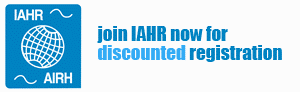 Make a financial contribution to IAHR: 1% of the registration fees;Provide IAHR the list of delegates, including e-mail addresses and status of registration after the conferenceProvide IAHR the proceedings together with information on long-term availability for including in IAHR websiteOffer a stand for IAHR for free if being requested by IAHRSend Post-Event Reporting Form to IAHRIf the event is held online, send IAHR the recordings to be uploaded to Video Library	Name:	Address:	Tel:	Fax:	E-Mail:  Conference Details  Conference DetailsFull title:Short title:Conference Website:Venue: (City, Country):Date:Proposed Themes:Possible numbers of delegates: